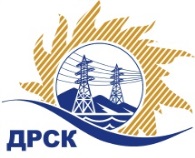 Акционерное Общество«Дальневосточная распределительная сетевая  компания»ПРОТОКОЛ № 275/ПрУ-Рзаседания Закупочной комиссии по рассмотрению заявок по открытому запросу предложений на право заключения договора на оказание услуг  «Установление окончательного размера СЗЗ для СП ПЮЭС в г. Владивостоке по ул. Стрелковая, 19-23. Контроль загрязнения атмосферного воздуха в СЗЗ»Способ и предмет закупки: открытый запрос предложений  на право заключения Договора на оказание услуг «Установление окончательного размера СЗЗ для СП ПЮЭС в г. Владивостоке по ул. Стрелковая, 19-23. Контроль загрязнения атмосферного воздуха в СЗЗ», закупка 326 р. 9 ГКПЗ 2017 г.ПРИСУТСТВОВАЛИ:  члены постоянно действующей Закупочной комиссии 2-го уровня АО «ДРСК» .ВОПРОСЫ, ВЫНОСИМЫЕ НА РАССМОТРЕНИЕ ЗАКУПОЧНОЙ КОМИССИИ: О  рассмотрении результатов оценки заявок УчастниковО признании запроса предложений несостоявшимсяРЕШИЛИ:По вопросу № 1Признать объем полученной информации достаточным для принятия решения.Утвердить цены, полученные на процедуре вскрытия конвертов с заявками участников открытого запроса предложений.По вопросу № 2Признать открытый запрос предложений  «Установление окончательного размера СЗЗ для СП ПЮЭС в г. Владивостоке по ул. Стрелковая, 19-23. Контроль загрязнения атмосферного воздуха в СЗЗ», несостоявшимся на основании п. 7.7.11.2 Положения о закупке продукции для нужд АО «ДРСК», так как поступило менее двух  заявок. Исп. Коротаева Т.В.Тел. (4162) 397-205г. Благовещенск«20» января  2017№Наименование участника и его адрес Цена заявки на участие в закупке1ООО "Экостандарт "Технические решения" (109004, г. Москва, ул. Николоямская, д. 62, пом. II, ком. 2)Заявка, подана 11.01.2017 в 16:06
950 000,01 руб. с учетом НДС805 084,75 руб. без учета НДСОтветственный секретарь Закупочной комиссии  2 уровня АО «ДРСК»____________________М.Г. Елисеева